COURSERA FOR CAMPUS – more than 3,600 online courseshttps://www.coursera.org/campus/basic/#formGive your students access to top courses and job-relevant skillsWith free access to Coursera for Campus, university staff can provide every student with hands-on projects and a full course.Get startedAre you a student? Find out how to learn for free.Provide free access to over 3,600 online courses from leading universities and companiesIntroduce your students to world-class content and hands-on projects todayOur free Coursera for Campus Basic plan includes:Up to 20,000 free student licenses for each university or collegeUnlimited Guided Projects & 1 course per student per yearAdmin dashboards and analytics to manage the programLimited plagiarism deterrenceOnline help centers for admins and studentsGet StartedNeed access to more courses and advanced tools? Learn more.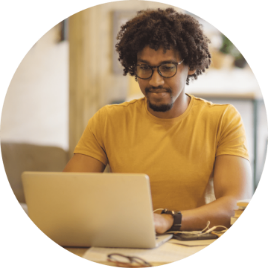 Accelerate applied learning with hands-on projectsStudents use cloud-based desktops in a web browser with no download requiredInstructors guide students step-by-step through the project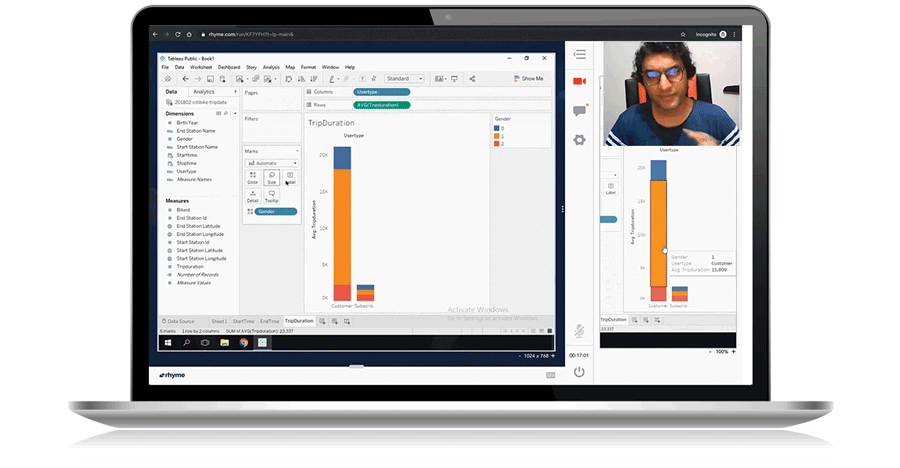 With free access to unlimited Guided Projects, your students can master new job-ready skills in course domains, including data science, computer science, and business.Provide access to a superior online learning experienceWorld-Class ContentIncorporate bite-size video-lessons and applied projects from universities and companies into your courseSimple to launch and manageUse Coursematch to map to your courses. Manage your online learning program and easily track student progress and gradesMulti-language and MobileProvide content in multiple languages —online, offline, and on mobile.  Courses can be downloaded for accessible viewingersity success stories3,700+campuses are using Coursera for online learningDuke University
“Coursera helped us make a quick online pivot when the Duke Kunshan University campus closed due to the epidemic. Faculty benefited from access to high-quality courseware and students dived right into learning new skills on their own.”Matthew Rascoff
Associate Vice Provost, Digital Education & Innovation, Duke Learning InnovationCovenant University
“Coursera enabled us to leapfrog into the future by providing ready-to-go infrastructure for online learning. It would have taken us two or three years to create an equivalent offering on our own.”Dr. Ada Peter
Director, International Offices and Linkages Covenant UniversityK L University
“Coursera’s analytics brought assurance to the kind of skills imparted to students. That assurance wasn’t there before, because we didn’t have mechanisms to calculate their skill levels.”Professor Hari Kiran Vege
Head of Computer Science and Engineering, K L UniversityJohnson C. Smith University
“Coursera is a great platform that can supplement universities’ core teaching and learning while providing students a personalized learning pathway that is economic.” Terik Tidwell
Executive Director, Smith Tech-Innovation Center, Johnson C. Smith UniversityUniversity of Szeged
“Expanding distance learning with high-quality courses attracts more students from Hungary, Europe, and abroad, which ultimately fosters greater diversity and success for our university.”Peter Szakál
Director of Academic Affairs, University of SzegedDuke University
“Coursera helped us make a quick online pivot when the Duke Kunshan University campus closed due to the epidemic. Faculty benefited from access to high-quality courseware and students dived right into learning new skills on their own.”Get started using Coursera for Campus for freeIf you are a university administrator or faculty member, please complete the form below to get free access to the Coursera for Campus Basic plan. Students can learn more about our Coursera for Campus Students plan or visit coursera.org  to find individual courses to start today.Parte superior do formulárioFrequently Asked QuestionsWhat is the Coursera for Campus Basic plan?Coursera for Campus is our product solution for colleges and universities around the world to offer world-class online education. Our free Basic plan includes:Up to 20,000 free student licenses for each university or collegeUnlimited Guided Projects and 1 free course per student per year Administrative dashboards and analytics to manage programsLimited plagiarism deterrenceOnline help centers for admins and studentsCan multiple faculty members from the same university sign up for the Coursera for Campus Basic plan?Yes, all faculty members at a university can benefit from the Coursera for Campus Basic plan. Each faculty member can launch a learning program for their students.  What happens after I submit the interest form for the Coursera for Campus Basic plan?After you submit the interest form using your institution email address, you must log into Coursera to complete your request process. If you do not yet have a Coursera account using that email address, then you must create a new account. We will inform you within two business days whether or not your application is approved. If approved, we will follow up with more information on how to get started to support your teaching and learning needs. Please note that this plan is intended for university and college administrators, department heads, and faculty.Who is eligible to sign up for the Coursera for Campus Basic plan?The Coursera for Campus Basic plan is designed to be used by higher education institutions and students to serve a class or an entire campus. What account plans are offered for Coursera for Campus?Coursera for Campus offers three different account plans: Student plan — Individual university and college students can learn job-ready skills with access to unlimited Guided Projects and one course for free.  Basic plan — Universities and colleges administrators, department heads, and faculty can better serve and prepare their students with free access to unlimited Guided Projects and one course.Institution plan — Universities and college administrators, department heads, and faculty can teach their students in-demand skills with online learning from the world’s leading institutions.Click here for more information on our Institution plan which offers a more comprehensive set of features, or you may also compare plans.To campare plans click here: https://www.coursera.org/campus/compare-plans/ How does Coursera for Campus help me ensure academic integrity?Coursera for Campus is continuing to build strong academic integrity features to address plagiarism issues should they arise. Our Basic and Institution plans allow disabling of URL sharing, copying of peer reviews, peer review plagiarism flagging, and tracking plagiarism incidents in the Gradebook.Where do I go for customer support questions? We are pleased to offer online help centers for program administrators and students using the Coursera for Campus Basic plan. For universities and colleges, you can find online support for admins here and for students, here. If I’m a current admin user of the Coursera Campus Response Initiative that launched in March 2020, what will happen to my account? Starting on October 1, 2020, and over the following week, admin accounts will migrate to a Coursera for Campus Basic plan account. Students will have two months to finish any courses that they had enrolled in on or prior to September 30, 2020, after which students will be unenrolled from any courses they have not completed. If you are interested in continuing to have access to our unlimited catalog of courses, please consider upgrading to our enterprise-level Institution plan. What can I do if I am a student?You can learn more and sign up for the Coursera for Campus Student plan. As an individual university or college student, you have access to unlimited Guided Projects and one course for free per year. Also, you can still visit coursera.org and sign up to audit courses for free.When will my university have access?Our goal will be to bring your Coursera for Campus account live as quickly as possible. You can expect to hear about the next steps within two business days of applying.When will my university have access?Our goal will be to bring your Coursera for Campus account live as quickly as possible. You can expect to hear about the next steps within two business days of applying.Are there any international restrictions?We value our global community, and we deeply regret the need to withhold services from anyone in order to remain in compliance with US law. Our team is continually exploring options to expand access and we hope one day to offer unrestricted access throughout the world. For more information, go here.